The Housing Board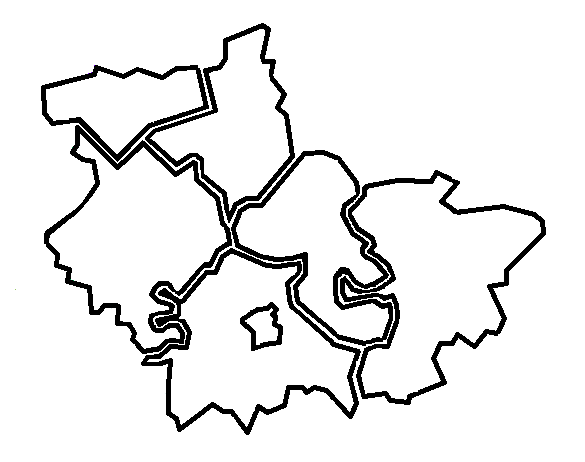 Cambridgeshire | Peterborough | West Suffolk Friday 6 May 2022, 10.00 to 12.00Held online via Microsoft TeamsMeetings will be recorded.  These recordings will be kept, in the event any point of detail needs re-visiting whilst we are not producing full minutes.  Please let us know at the beginning of the meeting of any objections to recording.The Housing BoardCambridgeshire | Peterborough | West Suffolk Friday 6 May 2022, 10.00 to 12.00Held online via Microsoft TeamsMeetings will be recorded.  These recordings will be kept, in the event any point of detail needs re-visiting whilst we are not producing full minutes.  Please let us know at the beginning of the meeting of any objections to recording.The Housing BoardCambridgeshire | Peterborough | West Suffolk Friday 6 May 2022, 10.00 to 12.00Held online via Microsoft TeamsMeetings will be recorded.  These recordings will be kept, in the event any point of detail needs re-visiting whilst we are not producing full minutes.  Please let us know at the beginning of the meeting of any objections to recording.Meeting notesMeeting notesMeeting notesPresentPresentApologiesDan Horn (DH), Fenland DC  ChairAzma Ahmad-Pearce (AAP), CPCASue Beecroft (SB), Housing BoardSean Evans (SE), PeterboroughAlex Francis (AF), Accent GroupSarah Hebblethwaite (SH), PeterboroughKaren Mayhew (KM), Homes for Cambridgeshire & Peterborough (H4C&P)Lee Price (LP), West SuffolkMatthew Ryder (MR), National Probation ServicePamela Scott (PS), HuntingdonshireFiona Smitton (FS), Cambs CountyLisa Sparks (LS), Cambs CountyMatthew Tullett (MT), Cambs CountyJon Collen, Huntingdonshire DCElaine Field, South Cambs DCJulie Fletcher, South Cambs DCSarah Gove, Fenland DCRob Hill, PeterboroughNigel Howlett, CHSMichael Kelleher, PeterboroughAnne Keogh, PeterboroughAli Manji, Cross KeysHelen Reed, Cambridge CityHeather Wood, South Cambs DCPrevious Notes:Previous Notes:Previous Notes:Previous meeting notes are available at  https://cambridgeshireinsight.org.uk/housingboard/  Please note: On the date an item is first presented, there will be a note of the discussion (shaded grey).  Relevant actions followed, are numbered and shaded white.  In later sets of action notes, discussion notes are shortened or removed, to save paper.  Action notes are updated and progressed at each meeting.  Once all the actions on a topic are completed, they are all marked “done” and in the following set of action notes, are removed along with any remaining discussion note. So, each set of action notes circulated should cover all the Board’s actions, whether “still to do”, “doing” or “done”.  Key to the table:Grey shading = a brief note for context.  Not full minutes.  If more detail is needed, please contact elaine.field@scambs.gov.uk White numbered lines = actions.  When action is complete and reported back to the following meeting, it and the notes are removed from the table.Previous meeting notes are available at  https://cambridgeshireinsight.org.uk/housingboard/  Please note: On the date an item is first presented, there will be a note of the discussion (shaded grey).  Relevant actions followed, are numbered and shaded white.  In later sets of action notes, discussion notes are shortened or removed, to save paper.  Action notes are updated and progressed at each meeting.  Once all the actions on a topic are completed, they are all marked “done” and in the following set of action notes, are removed along with any remaining discussion note. So, each set of action notes circulated should cover all the Board’s actions, whether “still to do”, “doing” or “done”.  Key to the table:Grey shading = a brief note for context.  Not full minutes.  If more detail is needed, please contact elaine.field@scambs.gov.uk White numbered lines = actions.  When action is complete and reported back to the following meeting, it and the notes are removed from the table.Previous meeting notes are available at  https://cambridgeshireinsight.org.uk/housingboard/  Please note: On the date an item is first presented, there will be a note of the discussion (shaded grey).  Relevant actions followed, are numbered and shaded white.  In later sets of action notes, discussion notes are shortened or removed, to save paper.  Action notes are updated and progressed at each meeting.  Once all the actions on a topic are completed, they are all marked “done” and in the following set of action notes, are removed along with any remaining discussion note. So, each set of action notes circulated should cover all the Board’s actions, whether “still to do”, “doing” or “done”.  Key to the table:Grey shading = a brief note for context.  Not full minutes.  If more detail is needed, please contact elaine.field@scambs.gov.uk White numbered lines = actions.  When action is complete and reported back to the following meeting, it and the notes are removed from the table.Next meeting:   10 June 2022:  10.00 am to 12.00 noonNext meeting:   10 June 2022:  10.00 am to 12.00 noonNext meeting:   10 June 2022:  10.00 am to 12.00 noonAction Agenda itemLead To doDoingDone6 May 2022Item 1:  Modern Day SlaveryDeferred to June meeting.Item 2:  National Asylum Accommodation Dispersal SchemeDiscussion regards a letter from the Home Office on consultation to improve arrangements for asylum accommodation dispersal.  Find the letter here:
https://cambridgeshireinsight.org.uk/housingboard/  
Seeking 3 key interventions, further guidance to come.  Aim to eliminate the use of hotels for asylum seekers, and to expand the use of the private rental sector.  Also following the local elections, the Home Office will launch an informal consolation with local Government about how this model can work across England, Scotland and Wales, to explore how asylum and dispersal can take better account of other impacts on LA’s on re-settlement, and of the care of unaccompanied and asylum seeking children.  Providing specific funding to recognise the existing contribution of LA’s and for new dispersed accommodation, and to work with to capture data etc.  DH further discussed the letter and asked, how do we go about collating a check list of potential thoughts on how we can help, also risks and issues.  Homelessness Sub-Regional group could possibly look at that, pull a draft response together, then circulate to the Housing Board, and partners, to add to it.  In the meantime, send thoughts to SB to collate, get approval from any committees necessary.  Will then decide if send joint, or individual, Council response.SB to share the Asylum accommodation dispersal scheme letter on Cambridgeshire Insight page.SBItem 3:  Initial findings of Accommodation Needs Assessment and DiscussionFiona Smitten (FS), Commissioning Manager Cambridgeshire and Peterborough, Learning Disabilities and Autism, discussed slides shared on screen.  Guy Fairbairn is the Commissioning Manager focussing on mental health commissioning, both working on this with Matthew Tullett (MT), Senior Intelligence Analyst.  Were tasked with carrying out the needs assessment focussing on specialist accommodation, similar to older people’s needs assessment, and looking at other pieces of work commissioning services, and to feed into accommodation strategy market position statement.  For people with long term care needs.Intention to have profile of housing needs for each of districts and Peterborough.People with long term care needs, and transition cohort – many needs.  Over 18’s.People with learning disabilities, autism, mental health needs.  Initial findings of Accommodation Needs Assessment and Discussion, physical needs and sensory needs.  Many people in the group were clinically vulnerable during the Covid pandemic and did not want to move during that time.Key difference between this and GL Hearn work commissioned, this is looking at people who need support and are eligible under the Care Act and are having specialist accommodation needs, GL Hearn is looking at people accessing general needs but may have some mobility issues, who would not be eligible under the Care Act.  This report and detail feeds into the overarching GL Hearn report.FS mentioned the National Market Context for Supported Living within the Laing Buisson, UK Homecare and Supported Living report, 3rd Edition – noting increasing complexity of people requiring specialist accommodation, care is mostly commissioned by the LA or NHS, not self-funders.MT discussed looking at 18-64 year old population and how the demographic may change, that group will increase by c.7.8%.  Locally, demand for support in Peterborough, 8.7% reduction in those accessing residential care over the last two years, 9.5% reduction in those accessing nursing care, and 22% increase in supported living.  In Cambridgeshire similar trends in supported living, not as high as in Peterborough 12.7%.   Slight increase in residential care and reduction nursing care for people with complex needs.  Also looked at people who need bed based care.  MT discussed population levels, and national and local trends in specialist housing.Next steps:  Transitions/data from children’s services; transforming care cohort; the demand for respite; all to be analysed.  Definition of mental health needs; profiles by primary care need; profiles by Districts and Peterborough (by September); all to be developed.  Reviewing current commissioned accommodation stock.  Questions and offers of help were then discussed.SB advised also having this discussion at Strategic Housing Group (CSHG).Look at general needs accommodation in Homelessness Strategy Group and Home-Link Board and how this might helpFS GF CSHG (suggest)Fiona and Matthew to come back in October to update on the profiles by district.  Add to agenda.SB/EFItem 4:  CPCA Housing Direction updateVarious partners and stakeholders meetings and workshops have been held discussing what added value can CPCA (Cambridgeshire and Peterborough Combined Authority) add to housing related issues.  Housing grant programme coming to an end this year, however many projects still to be completed.  DH attended the partner’s meetings, main challenges are how CPCA’s other programmes of direct investment can support housing objectives, DH discussed examples.  There is a paper being developed to take to the CPCA Board in June to set out the way forward.  DH will attend a meeting next week to discuss, Claire Flowers (Housing Development Agency, Cambridge City) and Peter Campbell (South Cambs) also attending.    

AAP had attended the Councillor’s meeting, 3 strands, CPCA having role of strategy and a collective responsibility looking at bigger funding aspects, transport, infrastructure, etc., delivery and Planning within LA areas.  Bringing Housing, transport and infrastructure together.  Discussed the CPCA being a lobbying role for housing, much still needs to be aligned.  Paper going in June is looking at what the role of the Housing department is within the CPCA.  CPCA going through a restructure currently (including with CEO), which includes, where does housing people fit within that.

3 areas:  strategic, finance and co-ordination role of the CPCA.  Once their lead Members have agreed the direction, Housing Board can then discuss how they can help support and work together regards that agenda.  AAP could present the outcome of the paper and bring back to Housing Board.

KM mentioned, Housing Association group had discussed this and how they could bring value to overall development, much around Planning and delivery, still a major obstacle to housing programmes, discharge of conditions, etc.  CPCA could have a powerful lobbying role with LA Planning services.  Also, infrastructure issue and bringing together large strategic sites, particularly brownfield, submarket and land price.  Carbon agenda, joint action on procurement, service provision.AF had attended the partners meeting, background papers useful.  Worth having a look around at other Combined Authorities, particularly those without a devolved housing fund, who had to find more innovative ways to add value, and looking at what those are doing without access to the funding pot.  DH added that is referenced in the financial element of where they think how this paper could emerge, perhaps attract private sector finance.  AAP added, CPCA meet on a bi-monthly basis with devolved LA and combined area, and looked at other models.KM will send to DH, Housing Association discussion document already sent to AAP.KMAAP to bring back to July meeting, outcome of paper to CPCA Board.AAPItem 5:  New Cambridgeshire & Peterborough Private Sector Housing GroupSB updated that Jo Evans at Fenland advised new Private Sector Housing Group had been resurrected, mostly to do with private rented housing and actions to do with landlords.  For private sector colleagues to be supporting and learning from each other, comparing resources and action.  Various teams differently structured.  ToR and action plan added to Cambridgeshire Insight page.  First met late April and planning to meet quarterly.  Chair will be Claire Adelizzi, Cambridge City Council.  SB can share papers and notes from their quarterly meeting, and Jo can come to Housing Board meetings.  LP can look at what happens in Suffolk, had asked already about private landlord forums, would be happy to be part of the process and can discuss out of this group.  DH added, can link Jo with LP regards links on rouge landlords, or landlords not meeting standards.  DH and LP discussed.   DH mentioned their Housing Enforcement Policy at www.fenland.gov.uk
KM asked if there is any online training for landlords,  and somewhere to go to follow a checklist, which could be marketed well.  Fenland have forums, and sign post to national accreditation schemes.  DH added might be strength in that forum being much wider geographically, wide ranging agenda items and guests, could feed into the consultation response about the Asylum Dispersal Programme.SB will add that terms of reference and action plan to Cambridgeshire Insight page.SBItem 6:  Ukrainian updateMuch work happening across areas.  Looking at all issues, DBS checks, property checks, etc., and links with wider partners and community network.  Working well in Fenland, trying to resolve how finances will be sorted out, guidance not released yet.  Going smoothly in Peterborough, a couple of problematic cases with hosts, and issues with households arrived as part of the family scheme, moving into accommodation then being presented as homeless after a few weeks.  Homes for Ukraine data not fantastic yet.  But is a new scheme and much effort going into it.  Peterborough had a couple of properties which were not suitable, and referred to rematching scheme, however, does not stop the visa process.  Cambridge City fed back that they had 7 homeless households, with no local connection element.Item 7:  UpdatesCovid No updates from Fenland, stood down their Covid group this week.  LS has been working with Public Health and confirmed hostels will be included in those who can still have LFT tests.  SB and DH meeting with Public Health on this, next week.HRS re-commissioning and partner updateLS updated.  Let contracts for homelessness, for young people and adults for Cambridgeshire.  Tendering for older people’s visiting support service across East, Fenland and Hunts.  And will be going out to tender for County wide floating support service, currently delivered by P3.  Will send link when tender goes live, looking for same service model but with more emphasis on blended approach between face to face and virtual (which has developed well over the Covid pandemic).  LS discussed the Adult Commissioning Team’s re-organisation.ADASS new regional best practice guide – Housing Board and Toolkit submitted as good practice examples (FYI)SB updated, led by Trish Read, looking for examples of good practice in provision of housing with support, to cater for any need, SB has provided examples.  SE advised of a providers group which meets in Peterborough, more operational delivery, SE will send SB details.SBUpdate on “new diamonds”Update of that work is going ahead, aiming for end of May to have a report and spreadsheet finished.  Part of the project will involve comparing the current diamond, to the diamond produced in 2018.  SBDraft County Build FiguresSB had been asking Cambridgeshire County Council for new homes development figures.SBTerms of ReferenceSB is working on the ToR and list of projects for Housing Board.SBItem 8:  AOBDH mentioned that Damian Roche of Accent will no longer attend Housing Board, and that Housing Board wish him well.  Thanking Damian for his work, particularly on the economic hardship work.  AF may pick up the quarterly data collection work, and will look at that.AF will look at picking up the quarterly data collection work on economic hardship, which Damian Roche carried out previously.AFApril meeting cancelled.4 March 2022Item 1:  Update on local and national strategic work around substance misuse
The development of local action plan and linked outcomes framework.  The new National Strategy.  Funding which is becoming available.JK updated, came to Housing Board in September to update on the Dame Carol Black’s review on substance misuse treatment which had many recommendations, which government listened to, trying to implement via National Strategy in December and will keep Dame Carol Back on to advise.  Try to expand services and strengthen/enhance them and need to work with all partners.JK discussed the document shared from Cambridgeshire and Peterborough Drug and Alcohol Delivery Board entitled New National Drugs Strategy 2021.  The document entitled DRAFT Cambridgeshire and Peterborough‐Drugs and Alcohol Strategy (2022‐2027) and the document from the Office for Health Improvement & Disparities entitled Indicative planning materials for drug and alcohol treatment and recovery services 2022 to 2025.National Strategy, although focusses on drugs, the money that comes in future can be spent across drugs and alcohol issues.  Government initially putting in funding for 3 years.Now working up proposals over the next 4 – 6 weeks engaging with Housing Board for a housing point of view.The group discussed input, have rough sleepers’ data, include some innovative ideas, could see if there are methods across the country which have produced better outcomes for rough sleepers, and to include work on alcohol.  Crossover with Changing Futures work.  Strong links with mental health services.  Wisbech area was mentioned too, to include in pilot projects.Discussed rescuing settled tenancies which are in trouble due substance misuse or ASB, early intervention.  Also impact of cuckooing, have a case of that currently in Wisbech.Always targeted at the extreme end but would we balance along spectrum of early prevention and treatments, what would the County Council’s approach be on that?  Local Authorities could get data on what clients are sharing with us, for needs analysis.  Will carry out a needs analysis in the next few months.  Could look at problem solving groups and what information they have.Flexibility in modelling rehab, to include Housing staff there.An opportunity for a workforce development programme for non-specialist staff, online materials for housing teams to get trained up in what services are out there and briefing intervention training.SB mentioned Tom Tallen and work they are doing, particularly on interventions.KM to share the New National Drugs Strategy 2021.  document with RP’s, and gain feedback from those around use of funding.KMFeed any available data in to Joe Keegan.AllJC will ask sub groups/community safety colleagues, if we can do some analysis on data and find out position on last couple of years about drug users coming through declaring drug or alcohol issues.  JCJK could come back to Housing Board later to update, but to advise of any barriers or issues in the meantime.JKItem 2:  Update on housing involvement in the new delirium pathwaySB had attended meetings in the mental health service, regards work they are doing on a small cohort of people across Cambridgeshire and Peterborough regards delirium and are difficult for families to deal with, who might need help or interventions.  A new pathway is being put together in a flow chart style, many partners involved, a test bed for the integrated care system coming in.  SB mentioned at that meeting that if a person is going to hospital at an early stage, to get an assessment of their housing conditions, and needs when coming out.  How is information shared safely.SB will add the draft pathway to https://cambridgeshireinsight.org.uk/housingboard/  SBItem 3:  UpdatesHRS re-commissioning and partner updateSB had shared an update from Lisa Sparks via email.  Also, Lisa had shared a submission for the Rough Sleeper Initiative funding, round 5 (mentioned in update) so people can look at the County wide bid for housing first money, Peterborough and Fenland focussed.  Any queries on that to lisa.sparks@cambridgeshire.gov.uk Item 4:  Planning for the Housing Board in 2022Four broad priorities; new homes and communities, homes for wellbeing, existing homes, housing needs and homelessness.
Also discussed:Net zero carbon, funding, new homes’ build standard.Affordability, not just rent but all other costs.  Cost of living crisis for people that live in housing.  Discussed at Sub-Regional HomeLink Management Board.  Rent arrears figures analysis.  Early intervention.  Supplementing rents expectation, support where really needed, targeting resources, discussions on that, thinking creatively.  Rethink some of the housing models we offer.Sharing best ways to get funding, different initiatives and various groups, Financial Capability Forum, etc.  Health wellbeing.  SB attends Mental Health Board and Mental Health Crisis Care meetings.Health and social care workers’ housing.Changing Futures.  Think Communities.
SB working on:Mental Health and Substance Misuse Toolkit, new Diamond Affordability Analysis, Supported Housing Schemes across Cambridgeshire and Peterborough.Invite the Financial Capability Forum representatives to talk at Housing Board, where housing can help, as a starting point.SBWould a dedicated web resource be useful?  All RP’s and relevant Partners involved (like the making money count website).NHSB to look at Net Zero Carbon and rising cost of living, etc, and see if these would fit into a fifth priority.SBItem 5:  AOBNone.
4 February 2022Item 1: Homes for Wellbeing: 
Tuberculosis needs assessment, draft priorities and learning from recent experiences in Peterborough
Emmeline Watkins, Deputy Director of Public HealthPresented slides about TB.  Needs assessment recommendations came to Housing Board January 2020, then Covid hit. In 2021 TB in Peterborough escalated, especially in the homeless community.  Issues the same as in TB needs assessment so needed to move forward.  Cambs and Peterborough TB network set up, which SB attends, urgent work from that happening around TB to ensure cluster in Peterborough and workplace capacity there can be addressed, and other TB screening for asylum seekers happened. Priorities: Clear pathway for TB patients with complex needs and no recourse to public funds, especially housing.  High priority for CCG.  Tiya is pulling together an evidence base on what works well elsewhere, can take to CCG including what mechanism to implement in Cambridgeshire and Peterborough, via an agreed process.Prioritising workforce capacity, TB leadership and care services across system.  Health Protection Steering Group meets on a 6 weekly basis, TB proposal would need to go through that Board and would need Housing teams’ support there.  Tiya discussed the current ad hoc process.  Complexity is in cases of no recourse to public funds.  Luton Council coordinates the process when NOT NRPF, where NRPF it would be CCG.  SE advised Peterborough had taken on the Luton model, and will share it with Board members.  In London they have a pooled resource, managed by a Board too.  Another example from 2016, hospital in London carried out a project with the Local Authority who funded TB cases.  Currently no funding for people with no recourse to public funds.  Where does NRPF responsibility sit?  JC advised that Homelessness Group and HDC are building links into Jenny Goodes’ team at Cambs County, part of safeguarding, her team considers what County responsibility is for people with no recourse.  Districts not able to assist those under housing regulation, but can assist them in other ways.  Peterborough and Fenland possibly have more issues.Tiya is approaching voluntary organisations too, and will revisit the social care side if they will support.  DH mentioned the National Assistance Act in relation to someone who was street homeless in Fenland.SE added, been working with Public Health due to the outbreak in Peterborough.  Pathway at Peterborough similar to Luton, taken approach of cannot provide access to people eligible for housing assistance, but have acted as a broker for them.  In our interest regards public health, agree to fund accommodation and work on a reconnection.  Provided accommodation for 8 or 9 TB people, and had Public Health fund the costs.  Emmeline highlighted the need to sort out where funding comes from, there is a complexity of people, and need to support those successfully.  Importance of stabilising the individuals to take a treatment is critical, and housing is a key part of that.  Seeing multi drug resistant cases in Peterborough therefore outreach for work and stabilising work is important.  DH added, could have flow charts for NRPF process and non NRPF process. Also, that some RPs may have experience.  NH and KM will ascertain any good practice from RPs, KM will target larger RP’s.  DR will ask Accent.Need really clear Housing voice, on what will or will not work, in terms of process in place and who is funding what.  Take to Health Protection Steering Group first, then would go to many other Boards regards process.  Need examples of cases of where this treatment has worked, or where it completely falls apart and shows issue trying to address.  Call out to all partners to find cases.  At early stages of Changing Futures project where process of learning could be applied.  

Tiya shared an example voluntary service who support homelessness and TB (patient should not have active TB): 
Olallo House | SJOG Homeless and Modern Day Slavery Services | SJOG Hospitaller Services (sjog-olallo.uk)Any examples of a TB process working well elsewhere, best practice, let Emmeline.Watkins@peterborough.gov.uk and
Tiya.Balaji@cambridgeshire.gov.uk know.  AllNH and KM will ascertain any good practice in handling TB from RPs, KM will target larger RP’s.  DR will ask Accent.NH/KM/DRSE to share Luton model on dealing with TB.  SH updated in March meeting that Peterborough are accommodating clients with TB, tried various models.  Decided to spot purchase self-contained B&B.SEAll to find case examples of where TB process has worked, and where it has not worked.AllSue could look at Institute of Housing and GLF for any pointers.  FOUND NONESBItem 2: Suicide Prevention Strategy link in suicide prevention work to services working with vulnerable people, such as housing, debt, employment:   Joseph Davies,  Suicide Prevention Manager for Cambridgeshire and PeterboroughSlides on Joint Peterborough and Cambridge Suicide Prevention Strategy up to 2025.  Combine efforts working across mental health system to produce one strategy.  Has worked with many partners.Priority areas over course of strategy.  Want to ensure every person in the County has the right care and support, to ensure they do not die by suicide.  Have to engage entire communities.  Looking at mental health system, engaging with communities and individuals.Working with Suicide Strategy Implementation Group, collaboration within services and joined up working, looking at not only Mental Health Service but wider health services where people interact with the community.  Where referrals are happening and transfers of care in place, and that these are consistent.  Information sharing, develop a learning culture and using data available to us, continually evolving.  Co-production with those who do have experience (people with history of those thoughts, their carers or those bereaved) ensuring their voices are heard in writing the strategy.  Looked at various existing models.Joseph highlighted priority areas.  Two way communication is lacking, we need to hear Housing Board and others’ information therefore looking at bringing in representatives from different services into the Suicide Prevention Group, does Housing Board have any people who could sit on that?  Had some consultations and surveys on lived experience, will set up a lived experience panel. Have written draft of strategy and with Strategy Implementation Group and other groups. Working on collaborative joint action plan and establish co production procedures.  Looking to publish around April.  Joseph can share high level summary of strategy.DG updated that as part of Cambridge City Council’s operational plan, have objective to improve their working with mental health services, much feedback from teams for consideration e.g., under resourced MH services, lack of protection focus and patchy liaison with teams therefore keen to engage with Joseph.  Interested in commissioning side of things.  DG had shared his feedback with Lisa Sparks and Sarah Bye at County.  Joseph added that they are also looking at supporting front line workers.  DR added, be interesting to test within teams what they would do in certain circumstances, perhaps lack of knowledge in terms of what is out there regards support.  Joseph advised that a large part of the strategy and suicide prevention programme running over next few years is training, for health care professionals, and stop suicide training is open to community services who work with vulnerable people, 3 hour course to give foundational awareness of mental health and suicide, different resources available.  Looking to establish linking up those who have had training so can be on same page to enable consistency, particularly when it comes to referrals.  SB has just published mental health substance misuse and housing toolkit; it does not talk about suicide but could add to that as Joseph’s work develops.LP mentioned West Suffolk would be interested in staff training and everyone working together, and adding to the toolkit, supporting staff at delivery of front line services.  Perhaps add links to training videos.Next steps:
Need to be aware if suicide situations are related to homelessness.  Need to share learning of what they have been accessing, mental health, drug services?  At early stage of establishing that, can have those conversations in future.  Many teams would benefit from training, Joseph to send to everyone on Housing Board the training details, and any information marketing, we could send out messages to all network community volunteers, and network of services.  Can Housing Board put forward someone to sit on that Suicide Prevention Group?AllJoseph can share high level summary of strategy.Joseph DJoseph Davies to send Housing Board details of suicide prevention training:
Please email joseph.davies@cambridgeshire.gov.uk if interestedJoseph D / AllDH to contact Joseph D about a specific case in Fenland.DHAdd suicide prevention info to the Hosing, MH and SA toolkit once strategy developed further / agreed.SBLink relevant suicide prevention info into Changing Futures plans.JD/SBItem 3: Launch of ToolkitEmail sent out today updating on the mental health substance misuse and housing toolkit (Mental Capacity Act element part changed).  SB thanked everyone, and particularly thank you to Dan Pearce.  Item 4: Our “annual review” meeting in March thinking about how we’d like to approach the meetingAll to look at Housing Board meeting ToR, and the accompanying supplement (sent out with this meeting’s papers), to update.AllItem 5: UpdatesPrison leavers / prison leavers with covidMR would like advice on people leaving prison who are Covid positive and need housing, need to establish a pathway for people who are having to isolate on going back into the community.  MR mentioned a release, a couple of days ago, on this.  Potential risk and implications on public protection and rehabilitation.  JC advised, hopefully those people would already have had a referral done to a Housing Authority, discussion already had around what is happening at point of release.  Then the Housing Authority would have to look at temporary emergency accommodation, self-contained community accommodation or whether would be appropriate, would vary in terms of what Housing Authority has available.  CAS only kicks in if the LA cannot help when the person is released from prison.  SE gave example of Peterborough caught in crossfire, an outbreak at Peterborough prison, and made available units for those Covid positive.  After 2 months no referrals made therefore returned properties back to use, following that another case became visible.  Covid mentioned in Homelessness Code of Guidance as priority need.Keep under review as part of the Protocol work i.e., are there housing issues not being met?  As part of regular review meetingsMR/JCCovid updateNH advised that at CHS, care services are at their most difficult time of the Covid pandemic.  Residents or staff affected, and staff shortages in maintaining services.  DH mentioned Fenland the same, refuse collection stretched with a number of Covid cases.  DA accommodation updateHave been providing Domestic Abuse and Sexual Violence Board statistics on domestic abuse, no feedback on how they are using the stats, might be useful for Sub Regional Homelessness Group looking at where we are, over the next couple of meetings, to see what they think is coming out of them.  HW advised, can do that and bring back to Housing Board to ascertain if can help.   Regards DA the DAHA have updated and are relaunching their accreditation standards which builds on the current standards, to be launched on 1 March.  The group discussed DASV Board next Tuesday 10-12, DR down as sub and asked if he can attend, HW unable to.HW/DRItem 6:  AOBSB advised that Chris Hill works for the new integrated care system – a new area looking at workforce issues.  Discussed different issues in relation to housing costs particularly for people who are employed by agencies, graduates, people trying to enter the care system (low end wages).   SE advised that Wendi Ogle-Welbourn has now retired from Peterborough City Council, the new CEO is Matthew Gladstone.  Steve Cox taken on secondment at the CPCA, and the Director of Place is currently Adrian Chapman.14 January 2022Item 1: Needs Assessment for learning disabilities, autism, mental health issues, and physical disabilities (under 65s)Developed steering group for project work, anyone wants to be involved inform Fiona.Smitton@cambridgeshire.gov.uk AllDraft document back to Housing Board in June, add to the agenda.EFFS arranged a workshop on supported living contracts, agreed one of NH’s team, CHS to attend, NH to pass details to FS and GF.NHSB to contact FS and GF regards work carried out on housing provider and care housing.  Got meeting set up.SBItem 2:  Progress on HoardingCould also identify Hoarding champions in organisations to share good practice, please continue to send contacts to SB.AllItem 3:  Changing FuturesSB to send a short note giving more on the inquiry group.  Leaders Network event in February.SBItem 4:  GTANACould bring something back to Housing Board in March, add to agenda.JF/EFItem 5:  UpdatesDG to provide the model used by Cambridge Access Surgery for the delivery of 70 booster vaccinations to vulnerable people, to DH.  Anything people want to know contact DG.All/DGItem 6:  AOBInvite TB team to a future meeting, add to agenda. Sue to circulate the TB paper and suggested prioritiesSB/EFPS to share with DH Hunts’ interim Policy Statement on First Homes/Shared Ownership.PS3 December 2021Item 2: Update on Hardship Metrics work / future plan (Damian Roche)DR will get feedback from providers on the quarterly data.DRHW and DR will discuss good practice in relation to affordable homes.  DR/HWSB will add good practice to Cambs Insight webpage when available, and others add to that, to encourage good practice sharing.  JC advised, more looking at data, and decide if there are organisations we would like to speak to on practice, not a league table.SBCan South Cambs and Cambridge share their position on rent settlement?  On affordability discussions.  SB/JF/HR
City & SCDC5 November 2021Item 2: Homelessness and plans to end rough sleepingPeterborough numbers to be contributed and added in, JC to recirculate report once completeSE/JC/HWH’less strategy group will collect data and review 6-monthly, at detailed level. Will continue to share differences, trends, good practice etc., and bring to Housing Board each November for annual homelessness update. To do this will need districts to share their homelessness data ahead of the MHCLG deadlines, so no 6-month data lag.JC/HWEF to add Homelessness and Rough Sleepers to Nov 2022 agenda.EF Want to investigate social housing evictions further, including reasons.JC/HWSub-reg h’less group to: look at different methods of early prevention. Can we increase prevention? Appeal to all partners to get involved. Investigate voluntary duty to refer mentioned (Exeter) – could we set this up? Review if there is an overall lack of housing or is a specific type of housing lacking?Consider action needed to take short notice bidding opportunities. Have “off the shelf” data / principles ready? Consider setting up a local toolkit or checklist on eviction prevention –LAs may have things to offer RPs to help. Talk with criminal justice agencies (MR) about where ‘their’ customers become homeless / risk of eviction etc – could we work better together with criminal justice partners?Sub-reg h’less group to add any / all / relevant from this discussion to their action planJC/HW 
(as h’less grp links)Each district to review whether RPs are getting involved in e.g., ASB problem solving groups, community safety teams / panels, tenants at risk panel – RPs should be included / attending.All LAsClarion is doing an eviction related pilot project, see if can bring info to housing board – invite to a future meetingEFItem 6: Updates: DASV accommodationDG will be presenting some DA and homelessness stats to DASV board, with help from homelessness leads. Asked all to feedback on his data – is it clear and consistent? Does it cover what we think DASV board needed? Please feedback to DG.H’less leadsDG will feedback the upshot to Housing Board once completed, possible review every 6 months? (T BC).DGAOB HomeLink delays?Districts encourage NH (and others) to get in touch if this is the case – HW @SCDC, DG @Cambridge, JC @HDC, DH @FDC.AllBroadband projectWill update Housing Board on progress as the project grows and widens its coverage, learning from Cambridge.NH/DG/SBHousing delivery numbersKeep working on County to get the final approved numbers, report back to housing board. SB1 October 2021Item 3:  Overview of Prof Dame Carol Black independent drugs reviewJK to bring back to Housing Board draft Local Strategy Review, to see how we can support, add to agenda at a good moment.JK/EF2 July 2021Item 2: How Caring Together supports Carers, Karen LeeteAwait feedback from Karen Leete regards questions from Housing Board which we will act upon.  KL